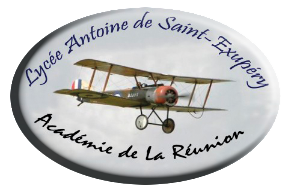 BUREAU DES MARCHES20 Rue du lycée 97425 LES AVIRONS  02 62 38 29 87-   02 62 38 29 82Mèl : groupcom-lycee-des-avirons@wanadoo.frAnnexe 2.FOURNITURE DE MATERIELS de RESTAURATIONCUISINE centralemapa dotation equipement SPeCIFIQUE - cuisine centraleContact cuisine centrale : M. Alphonse HOARAU – 0262 38 28 13 - 0262 38 09 16CODE ADMARTICLESQTECARACTERISTIQUESCELLULE DE REFROIDISSEMENT RAPIDE 1Températures atteintes en refroidissement de 63°C à +10°C à cœur, +3°C en moyenne produit.1 chariot GN 2/1 - 20 niveaux compatible avec chariot de four GN 2/1 FRIMA, ANGELO PO – revêtement intérieur/extérieur inox AISI 304200 Kg cycle 110 min – norme NF de référence.Groupe 8CV HA à distanceSAUTEUSE Á GAZ1Basculement manuel ou électrique capacité : 250 à 300 lDouchette flexible eau chaude et froideMatière InoxPuissance 31 KW minimumDimension avoisinant 1500x600x350.